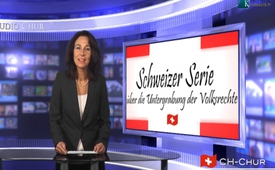 Outro der Schweizer Serie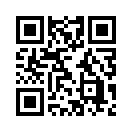 Die Schweiz wird, wie viele andere Länder auch, von Ereignissen und Entwicklungen überhäuft. Deshalb scheinen die Worte des „Schutzpatrons der Schweiz“ Niklaus von Flüe aus dem 15. Jahrhundert auch heute nicht an Bedeutung verloren zu haben...Die Schweiz wird, wie viele andere Länder auch, von Ereignissen und Entwicklungen überhäuft. Deshalb scheinen die Worte des „Schutzpatrons der Schweiz“ Niklaus von Flüe aus dem 
15. Jahrhundert auch heute nicht an Bedeutung verloren zu haben. Ich lese ihnen diesen zum Abschluss gerne  vor: „O liebe Freunde, machet den Zaun nicht zu weit, damit ihr in Frieden, 
Ruhe und Einigkeit und in eurer sauber erworbenen Freiheit mögt bleiben. Belastet euch nicht mit fremder Herrschaft. Seid auf der Hut vor Entzweiung und Eigennutz. Haltet zu euerm Vaterland. 
Wenn ihr in euren Grenzen bleibt, dann kann euch niemand überwinden.“ 
Ist doch spannend, wie sehr er auf die Grenzen verweist im Zusammenhang von Ruhe und Frieden! Lassen Sie sich diese Verse immer wieder auf der Zunge zergehen und mögen diese Worte nicht nur in den Herzen der Schweizer Bevölkerung, einen Widerhall finden.von brm./ cm.Quellen:Niklaus von Flüe( 1417–1487)Das könnte Sie auch interessieren:---Kla.TV – Die anderen Nachrichten ... frei – unabhängig – unzensiert ...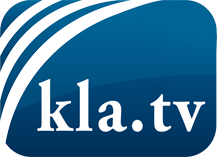 was die Medien nicht verschweigen sollten ...wenig Gehörtes vom Volk, für das Volk ...tägliche News ab 19:45 Uhr auf www.kla.tvDranbleiben lohnt sich!Kostenloses Abonnement mit wöchentlichen News per E-Mail erhalten Sie unter: www.kla.tv/aboSicherheitshinweis:Gegenstimmen werden leider immer weiter zensiert und unterdrückt. Solange wir nicht gemäß den Interessen und Ideologien der Systempresse berichten, müssen wir jederzeit damit rechnen, dass Vorwände gesucht werden, um Kla.TV zu sperren oder zu schaden.Vernetzen Sie sich darum heute noch internetunabhängig!
Klicken Sie hier: www.kla.tv/vernetzungLizenz:    Creative Commons-Lizenz mit Namensnennung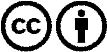 Verbreitung und Wiederaufbereitung ist mit Namensnennung erwünscht! Das Material darf jedoch nicht aus dem Kontext gerissen präsentiert werden. Mit öffentlichen Geldern (GEZ, Serafe, GIS, ...) finanzierte Institutionen ist die Verwendung ohne Rückfrage untersagt. Verstöße können strafrechtlich verfolgt werden.